NOM											    ClassePrénom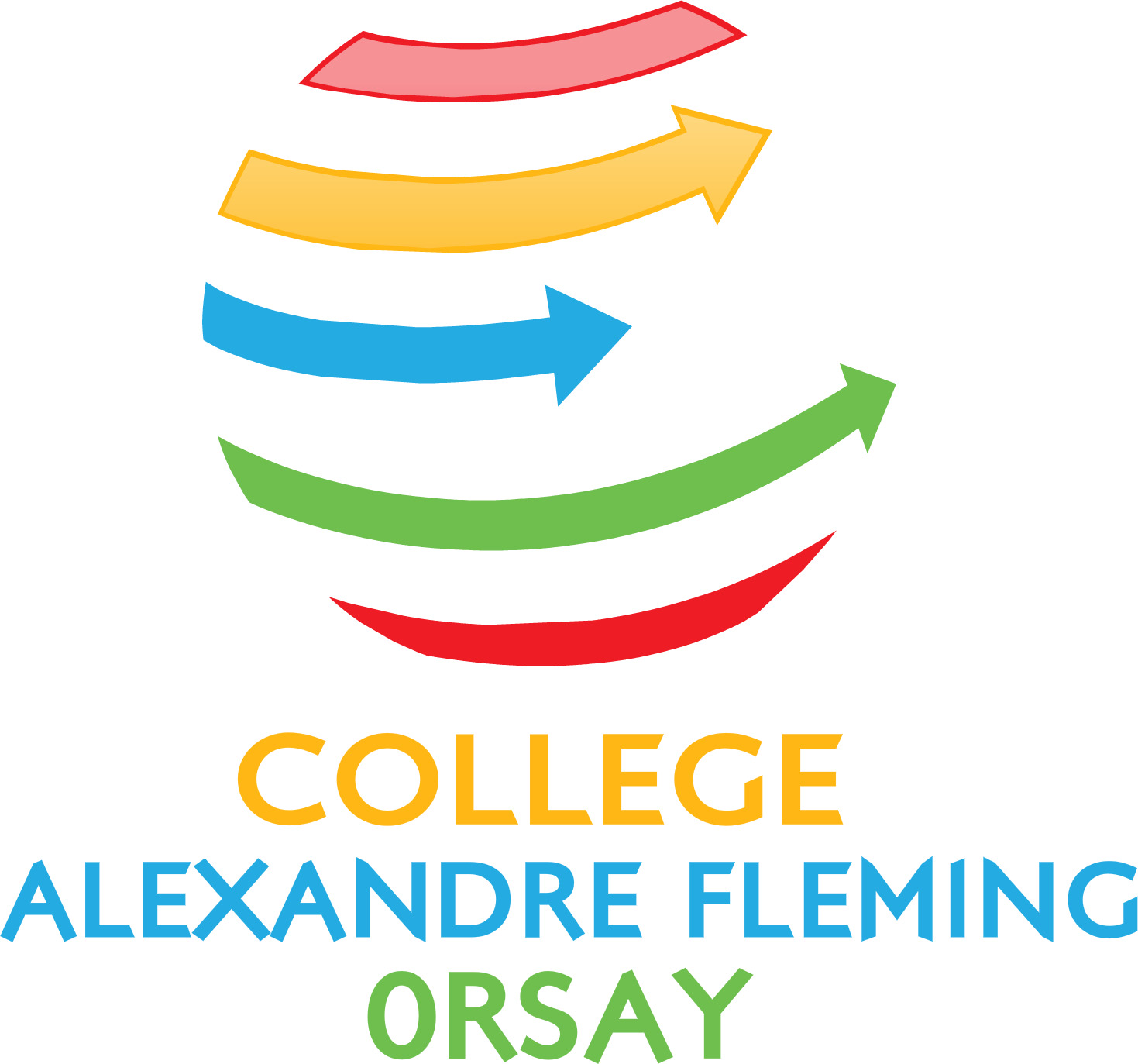 COLLEGE ALEXANDRE FLEMING10, rue Alexandre Fleming91400 ORSAYAnnée scolaire 2018-2019A vous de présenter la page de garde avec:Nom de l'entreprise avec son adressePhoto(s) de l’entrepriseEt/ouLogo de l’entrepriseSommaireIndiquez à chaque fois la page correspondante au bout de la ligne:1- Remerciements2. La convention de stage : la loi et le monde professionnel               2.1 Ma convention de stage (insérer ici l'exemplaire de votre convention)2.2 Connaître la convention de stage3. Pendant le stage                            3.1. Identifier l’entreprise d’accueil 3.2. Identifier l’activité de l’entreprise 3.3. Identifier les postes de responsabilité dans l’entreprise3.4. Organigramme de l’entreprise3.5. Observation particulière de l’un des métiers de l’entreprise3.6. Description d'une journée vécue dans l'entreprise3.7. Evaluation du stage par le tuteur4. Après le stage4.1. Synthèse du stage4.2. Enseignements concernant l’orientation4.3. Trois bons conseils à un camarade pour l’an prochain4.4  Auto-évaluation5. AnnexesDocuments divers sur l’entreprise ne pouvant être inclus dans le 2Il est important de remercier les personnes qui vous ont accueilli(e), guidé(e).2.1 Ma convention de stage (insérer ici l'exemplaire de votre convention)2.2 Connaître la convention de stage (répondez aux questions suivantes)a) Qu’est-ce qu’une convention ?……………………………………………………………………………………...............……………………………………………………………………………………...............b) A quoi s’engage le stagiaire ?……………………………………………………………………………………...............……………………………………………………………………………………...............c) A quoi s’engage l’entreprise ?……………………………………………………………………………………...............……………………………………………………………………………………...............d) A quoi s’engage le collège ?……………………………………………………………………………………...............……………………………………………………………………………………...............e) Que faire en cas d’accident sur le trajet de l’entreprise ?……………………………………………………………………………………...............……………………………………………………………………………………...............f) Que faire en cas d’accident dans l’entreprise ?……………………………………………………………………………………...............……………………………………………………………………………………...............g) Dans quelles circonstances le stage peut-il être interrompu ?……………………………………………………………………………………...............……………………………………………………………………………………...............h) Qui accueille et accompagne le stagiaire dans l’entreprise ?……………………………………………………………………………………...............……………………………………………………………………………………...............i)Qui prépare et suit le stage au collège ?……………………………………………………………………………………...............……………………………………………………………………………………...............j) Quelle est la durée maximale de présence du stagiaire dans l’entreprise ?…………………………………………………………………………………………………………………………………………………………......3. Pendant le stage3.1. Identifier l’entreprise d’accueil►Raison sociale de l’entreprise :………………………………………….. ………………………………………........................a) Adresse : ……………………....……………………………………………..........................b) Date de création :………………………………………………………….............................c) Nombre total de salariés de l’entreprise : …………………………………...........................d) Nombre de salariés sur le site du stage :….……………………………................................e) Secteur d’activité :…………………………………………………………...........................f) Forme juridique :…………………………………..…………………………........................►Principaux métiers exercés dans l’entreprise……………………………………………………………………………………......................…………………………………………………………………………………….....................…………………………………………………………………………………….....................►L’entreprise accueille-t-elle des apprentis ?……………….................................................Si oui, dans quel(s) métier(s) ………………………………………………..........................……………………………………………………………………………………....................……………………………………………………………………………………........................3.2. Identifier l’activité de l’entreprise►L’entreprise produit ou rend les services suivants :…………………………………………………………………………………….......................…………………………………………………………………………………….......................►Pour son activité l’entreprise achète les matériaux bruts et matières premières suivants :…………………………………………………………………………………….......................…………………………………………………………………………………….......................►Pour son activité l’entreprise utilise les machines et outils suivants :…………………………………………………………………………………….......................…………………………………………………………………………………….......................►L’entreprise vend ses produits ou services à …………………………….............................………………………………………………………………………………….......................3.3. Identifier les postes de responsabilité dans l’entrepriseAttention, tout dépend du type d'entreprise : vous n'aurez pas forcément à répondre à toutes les questions. A l'inverse, vous pouvez éventuellement rajouter un élément.a) Qui dirige l’entreprise ?…………………………………………………………………………………….......................b) Qui embauche les personnels ?……………………………………………………………………………………..........c) Qui dirige la production ou les services ?…………………………………………………………………………………….d) Qui s’occupe de la comptabilité ?…………………………………………………………………………………….....................e) Qui reçoit le courrier ?……………………………………………………………………………………....................f) Qui rédige le courrier ?…………………………………………………………………………………...........................g) Qui démarche la clientèle ?…………………………………………………………………………………….....................h) Qui vend sur place ?……………………………………………………………………………………......................i) Qui s’occupe des commandes ?……………………………………………………………………………………....................j) Qui s’occupe de la sécurité ?…………………………………………………………………………………….......................k) Qui s’occupe de la maintenance ?……………………………………………………………………………………...................3.4. Organigramme de l’entreprise	L’entreprise peut être représentée par un organigramme (il s’agit d’un schéma) qui indique quels sont les services et personnes qui la constituent, ainsi que les liens entre eux.Reproduisez ou recopiez ci-dessous un organigramme existant. S’il n’en est pas de disponible, créez-en un à partir des informations que vous aurez demandées, en vous inspirant des exemples d’organigrammes vus en classe.3.5 Observation particulière de l’un des métiers de l’entreprise FICHE METIERNom du métier : -(Donner l’appellation exacte)Secteur : -(Ex. BTP – Industrie – commerce - services…)Activité principale : -(Ce que réalise le professionnel)Lieu de travail habituel : -(Extérieur, intérieur, chez les particuliers…)Compétences professionnelles requises : -(Technicité, gestes du métier…)Qualités requises : -(Habiletés, aptitudes …)Exigences physiques : -(En raison des contraintes du métier)Formation : -(Alternance, établissements, organismes, qualifications…)Remarques : 3.6. Description d'une journée vécue dans l'entrepriseDécrivez une journée qu'il vous semble intéressant de relater. Précisez ce que vous avez observé, fait et appris.3.7. Evaluation du stage par le tuteur de stageNom du stagiaire :..........................................................................................................Dates du stage :.............................................................................................................Nom du tuteur de stage :................................................................................................Fonction dans l'entreprise :............................................................................................Grille d'évaluation : cocher la case correspondante.*Technologies de l'information et de la communicationSynthèse :.......................................................................................................................…....................................................................................................................................…....................................................................................................................................Date et signature                                                                        Cachet de l'entreprise4. Après le stage4.1. Synthèse du stage►  Dans chacun des domaines suivants, vos observations sont-elles conformes à ce que vous imaginiez avant le stage concernant les réalités de l’entreprise et du métier. Justifiez vos réponses que vos observations soient conformes...ou pas !- La vie et les exigences de l’entreprise- L’exercice et les exigences du métier observé- Les relations avec les autres personnels4.2. Enseignements concernant l’orientationComplétez l’un ou l’autre de ces deux items :►A la suite de ce stage vous êtes tenté d’orienter votre  projet de formation dans ledomaine professionnel observé parce que……………………….........................................………………………………………………………………………………………………………………………………………………………………………………………………………………………………………………………………………………………………………►Ce que vous avez  observé ne vous encourage pas a priori à vous orienter vers ce domaine professionnel parce que……………………………………………………………………………………………………………………………………………………………………………………………………………………………………………………………………………………………………………………………………………………………………4.3. Trois bons conseils à un camarade pour l’an prochain1. Pour trouver une entreprise qui accepte un(e) stagiaire………………………………………………………………………………….................................................................................................................................................................................2. Pour réaliser un stage enrichissant………………………………………………………………………………….................................................................................................................................................................................3. Erreurs à ne pas commettre………………………………………………………………………………….................................................................................................................................................................................4.4 Auto-évaluationComplétez la fiche suivante :J’ai appris mes points forts, mes points faiblesLes acquis les plus importants :J’ai appris …………………………………………………………………………………………………………………………………………………………………………………………..J’ai appris …………………………………………………………………………………………………………………………………………………………………………………………..J’ai appris …………………………………………………………………………………………………………………………………………………………………………………………..5. AnnexesSynthèse du stageLes documents intéressants sur l’entreprise ne pouvant être inclus dans  la deuxième partie sont à présenter en annexe. Grille d'évaluationRapport de stageNom de l'élève :Classe :*Police: Times New Roman Taille de police : 121- Remerciements2. La convention de stage : la loi et le monde professionnelComportement du stagiaireComportement du stagiaireTrès satisfaisantsatisfaisantinsuffisantTrès insuffisantAssiduitéAssiduitéAdaptationPersonnelAdaptationTIC*AdaptationmachinesRespect des instructionsRespect des instructionsIntérêt pour l'entreprise/ou un métierIntérêt pour l'entreprise/ou un métierMes points forts (+) et mes points faibles (-)Mes points forts (+) et mes points faibles (-)Mes points forts (+) et mes points faibles (-)Mettre une croixMettre une croix(+)(-)Je sais me débrouiller seul (autonomie)Je sais prendre des initiativesJe m’adapte vite dans un groupeJe possède un caractère soupleJe suis persévérantJe sais rester calme (maîtrise de soi)Je suis souvent de bonne humeurJe sais organiser mon travailJ’ai le sens pratiqueJe suis très observateurJ’ai une bonne mémoireJ’ai le sens du contactJe suis habile de mes mainsJe suis résistantJ’ai l’esprit d’équipeJ’ai une bonne représentationJe sais respecter les horairesCritères de FormeNotesMise en forme du dossier (reliure, page de garde)/ 1Mise en forme du texte (titre des parties / paragraphes) et des images (légendes)/ 2Respect des consignes (police, taille de police, pagination )*/ 1Orthographe et expression/ 3Total/ 7Critères de FondNotesConvention de stage : présentation/ 1Entreprise : présentation de l'activité professionnelle/ 4Regard sur un métier en particulier : fiche de présentation/ 2Journal de bord : présentation d'une journée type/ 3Synthèse: regard de l'élève sur les apports positifs/et ou négatifs et auto-évaluation/ 3Total/ 13Total (Forme et Fond)  / 20